Proposte di Educazione Finanziaria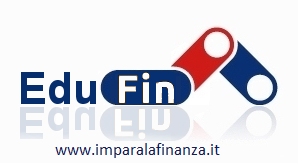 Flipped Classroom – Rischio e investimentiQFinLabPolitecnico di Milanoedufin@polimi.itIn questo documento sono raccolte alcune schede che possono essere modificate, fotocopiate e distribuite agli studenti.In particolare le schede riguardano:le indicazioni con le attività da svolgere in preparazione alle lezioni;le copie cartacee dei quiz da sottoporre agli studenti;gli esercizi da svolgere in classe in piccoli gruppi;la verifica sommativa a conclusione del percorso.Cognome e nome ………………………………………………..		Data…………………..Classe …………………Educazione finanziaria – Quiz introduttivoEducazione finanziariaIn preparazione alla lezioneModulo 1 – IntroduzioneGuarda il video: Elementi di statistica e svolgi l’esercizio 1.Cognome e nome ………………………………………………..		Data…………………..Classe …………………Educazione finanziariaQuiz in aulaModulo 1-Introduzione  Cognome e nome ………………………………………………..		Data…………………..Classe …………………Educazione finanziariaLavoro a gruppiModulo 1-Introduzione  Educazione finanziariaIn preparazione alla lezione Modulo 2 -Stima media-varianzaGuarda il video: Misurare il rischio (week 2, modulo 2, video 1)e riporta le definizioni dei seguenti terminiRendimento:________________________________________________________________________________ ________________________________________________________________________________ ________________________________________________________________________________ ________________________________________________________________________________ Rendimento medio giornaliero:________________________________________________________________________________ ________________________________________________________________________________ ________________________________________________________________________________ ________________________________________________________________________________ Volatilità:________________________________________________________________________________ ________________________________________________________________________________ ________________________________________________________________________________ ________________________________________________________________________________ Cognomi e nomi ………………………………………………………………………………………		Data……………..     ……………………………………………………………………………………..Classe …………………	Educazione finanziariaLavoro a gruppiModulo 2 -Stima Media-VarianzaEducazione finanziariaIn preparazione alla lezioneModulo 3-Diversificare gli Investimenti Guarda il video: I pregi della diversificazione (week 2, modulo 2, video 2) e rispondi alle domandeCosa significa diversificare il proprio investimento?________________________________________________________________________________________________________________________________________________________________________________________________________________________________________________________________________________________________________________________________________________________________________________________________________________Qual è il vantaggio della diversificazione? ________________________________________________________________________________________________________________________________________________________________________________________________________________________________________________________________________________________________________________________________________________________________________________________________________________A cosa fa riferimento l’espressione “non mettere mai tutte le uova nello stesso paniere” presente nel video?________________________________________________________________________________________________________________________________________________________________________________________________________________________________________________________________________________________________________________________________________________________________________________________________________________Cosa significa che due titoli sono correlati? ________________________________________________________________________________________________________________________________________________________________________________________________________________________________________________________________________________________________________________________________________________________________________________________________________________Cosa succede se due titoli sono correlati positivamente o negativamente?________________________________________________________________________________________________________________________________________________________________________________________________________________________________________________________________________________________________________________________________________________________________________________________________________________A cosa fa riferimento l’espressione “non c’è un pasto gratis” presente nel video?________________________________________________________________________________________________________________________________________________________________________________________________________________________________________________________________________________________________________________________________________________________________________________________________________________Cognomi e nomi ………………………………………………………………………………………		Data………………….     ……………………………………………………………………………………..Classe …………………	Educazione finanziariaLavoro a gruppi Modulo 3-Diversificare gli investimenti Cognomi e nomi ………………………………………………………………………………………		Data………………….     ……………………………………………………………………………………..Classe …………………	Educazione finanziariaLavoro a gruppiModulo 3 -Diversificare gli investimenti Educazione finanziariaIn preparazione alla lezione Modulo 4 -Come diversificare?Guarda le pagine online: https://www.imparalafinanza.it/portafoglio-di-titoli/https://www.imparalafinanza.it/titoli-correlati/https://www.imparalafinanza.it/prova-tu/	Utilizza i simulatori presenti sul sito per svolgere l’esercizio 7Cognomi e nomi ………………………………………………………………………………………	Data………………….     ……………………………………………………………………………………..Classe …………………	Educazione finanziariaLavoro a gruppiModulo 4-Come diversificare? Cognome e nome ………………………………………………..	Data…………………..Classe …………………	Educazione finanziaria - VERIFICA CONCLUSIVAEsercizio 1: Questa tabella riassume i voti di un gruppo di amici all’esame di Matematica del primo anno di Università.Calcola la media, la moda, la mediana, la varianza e la deviazione standard di questo insieme di dati.Esercizio 2: Considera i titoli rappresentati in questo grafico varianza-rendimento medio e rispondi alle domandeQuale titolo ha il rendimento medio maggiore?Quale titolo rappresenta l’investimento più sicuro? Perché?Quale titolo rappresenta l’investimento più rischioso? Perché?Esercizio 3: Marco crea un portafoglio tra i titoli A e B investendo il 20% nel titolo A e il 80% nel titolo B. Utilizzando le informazioni presenti in tabella calcola il rendimento medio di questo portafoglio e la sua varianzaRicorda che la varianza di un portafoglio di due titoli A e B è data daEsercizio 4: Disegna un grafico che mostri un possibile andamento di tre titoli X, Y, Z nell’ultimo anno in modo che i titoli X e Y siano correlati negativamente, mentre la correlazione tra i primi due titoli e il titolo Z sia molto bassa.Spiega quali sono i criteri che hai scelto per disegnare il grafico.Allegato: Schede per gli studentiQuiz introduttivoQuali tra questi strumenti finanziari ha storicamente mostrato maggiori fluttuazioni nel suo valore nel corso del tempo? Indice di borsaTitoli di StatoObbligazioni di società industrialiValore del conto correnteNon soUno strumento finanziario, che ha avuto storicamente un rendimento elevato, ha generalmente avuto anche una variabilità elevata? VeroFalsoNon soDevi investire 100 euro: puoi investire in due titoli azionari appartenenti a due settori distinti che però hanno avuto rendimento medio simile negli ultimi anni. Ti conviene:investire in un solo titoloinvestire in ambedue i titolinon soEsercizio 1In una classe di 32 studenti è stato proposto un test di matematica. Questi sono i risultatiCalcola la media, la varianza e la deviazione standard di questo insieme di dati.SvolgimentoQuiz: media e varianzaQuale di queste formule permette di calcolare la media di un insieme di dati Nessuna delle precedentiDato un insieme di dati  con media  quale di queste formule permette di calcolare la varianza?Ecco i voti presi da Andrea in questo quadrimestre: 6, 4, 7, 5, 6, 8. Quale di queste affermazione è corretta?La media dei voti è 6La mediana dei voti è 6La moda dei voti è 6Tutte le precedentiAlice ha preso due 7 in italiano, che voto deve prendere perché la media sia uguale a 8?8910Nessuno dei precedenti Confronta i voti presi da Andrea e da Alice in questo quadrimestre:Andrea: 6,4,7,5,6,8Alice: 7,6,5,6,6,7. Quale dei due insiemi avrà una varianza maggiore?I voti di AndreaI voti di AliceLa varianza è uguale per entrambiNon ci sono dati sufficienti per rispondereLa deviazione standard èLa radice quadrata della varianzaLa radice quadrata della mediaIl quadrato della varianzaIl quadrato della mediaEsercizio 2Considera la situazione dell’Esercizio 1.In una classe di 32 studenti è stato proposto un test di matematica. Questi sono i risultatiImmaginando che i due studenti abbiano l’occasione di recuperare il test in un giorno successivo, che voti dovrebbero prendere per far sì che la media della classe aumenti? E’ possibile che la media dei voti diventi uguale alla moda dei voti?SvolgimentoEsercizio 4Considera oltre ai valori del titolo A nel 2016 anche i prezzi del titolo B. Trovi i dati al link: https://www.imparalafinanza.it/wp-content/uploads/2019/07/3-B_Educazione-finanziaria_dati-per-esercizi.xlsxQuale dei due titoli ha avuto il rendimento maggiore? E quale dei due titoli ha avuto la volatilità più bassa?Se avessi dovuto fare un investimento alla fine del 2016 su uno dei due titoli, quale avresti scelto? Perché?SvolgimentoEsercizio 5Questa tabella riporta i prezzi degli ultimi 7 giorni delle azioni dell’azienda Cola, produttrice di bevande, e dell’azienda Sweet, esportatrice di zucchero.Calcola i rendimenti giornalieri e il rendimento medio. Pensi che i rendimenti giornalieri dei due titoli siano correlati? Se sì, sono correlati positivamente o negativamente?Verifica le tue ipotesi calcolando l’indice di correlazione.SvolgimentoEsercizio 6Scarica il file che trovi qui: https://www.imparalafinanza.it/wp-content/uploads/2019/07/3-B_Educazione-finanziaria_dati-per-esercizi.xlsx e considera i rendimenti dei titoli X, Y e Z nel 2018, il cui grafico è il seguente Se dovessi fare un investimento su solo due di questi titoli, quali sceglieresti? Perché?Immagina di comprare un pacchetto di 100 azioni, investendone la metà in ciascuno dei due titoli che hai scelto. Qual è il rendimento medio di questo investimento?SvolgimentoEsercizio 7Considera i titoli Astra e Betha i cui dati sono riassunti in questa tabellaImmaginando che i due titoli non siano correlati, questo grafico rappresenta tutti i possibili portafogli tra i due titoli https://www.geogebra.org/m/jEJqa7UV. Utilizza questa app per rispondere a queste domandeQual è il valore di  per cui si ottiene il portafoglio con varianza minima? Quanto vale il rendimento medio in quel caso?Se   quanto valgono rendimento medio e varianza del portafoglio? Esiste un altro portafoglio che abbia la stessa varianza ma un rendimento medio più elevato? Se sì, per quale valore di ? Quale dei due portafogli trovati nel caso precedente ti sembra più conveniente? Perché?Esistono dei portafogli che non sceglieresti mai? Perché?SvolgimentoEsercizio 8Considera i titoli Astra e Betha, già utilizzati nell’esercizio 7, i cui rendimenti medi e varianze sono riassunti in questa tabella. Ipotizza che che i due titoli siano correlati.Questo grafico rappresenta tutti i possibili portafogli tra i due titoli al variare del loro indice di correlazione https://www.geogebra.org/m/T5Bbvwy2.Utilizza la app per rispondere a queste domandeQuanto è il rendimento medio e la varianza del portafoglio se  e ?Per quali valori di  e  è possibile avere un portafoglio con varianza 0,0402 % e rendimento medio 0,12 %?Qual è il valore di  per cui si ottiene il portafoglio con la varianza minore possibile? Quanto è il rendimento medio in quel caso?Trova per quali valori di  è possibile avere un portafoglio perfettamente diversificato con rendimento medio uguale a 0,1 %. Quanto vale la varianza?SvolgimentoNome VotoNome VotoMaria 12 Sara25Giorgio 14 Luigi 28Paola 10 Marta 24Carlo30Guido27Giulia24Andrea18Titolo ATitolo BRendimento Medio0,420,15Varianza  0,060,03Correlazione A e B  0,250,25